Ребенок приходит в детский сад и попадает в новую, незнакомую для него ситуацию. 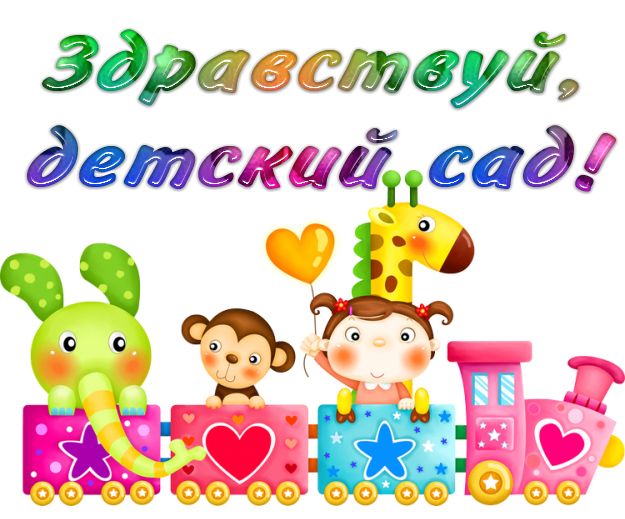 Вот несколько советов, как подготовить ребенка к регулярному посещению детского сада:- Прежде всего, родители должны осознавать, что детский сад никогда не заменит ребенку дом. Во-вторых, они должны уяснить, что отдали свое чадо в сад не для того, чтобы развязать себе руки или переложить воспитание и заботу о нем на других. Если в этом есть хоть доля правды, малыш это обязательно почувствует.- И ребенок, и родители должны воспринимать детский сад одинаково - как место, где лучше всего общаться и играть со сверстниками.- Заранее (за несколько месяцев) начинайте готовить ребенка к тому, что он обязательно будет посещать детский сад, так же, как мама и папа ходят на работу.- Устройте так, чтобы у ребенка сложилось впечатление, что между домом и детсадом существует непрерывная связь.- Старайтесь соблюдать режим дня в домашних условиях и тогда ребенку будет легче привыкнуть к режиму дня в детском саду.- Беседуйте с ребенком о том, как интересно и занимательно в детском саду. -Помогайте ребенку преодолевать трудности, но не делайте за него то, что он может сделать сам.  -Поддерживайте  в ребенке чувство уверенности в себе. Даже если он сделал что-то не так - плох поступок, а не сам ребенок.- Если в детском саду есть адаптационная программа, когда маме позволяется ежедневно несколько часов находиться в группе вместе с ребенком, обязательно воспользуйтесь ею. Примерно на пятый день ребенок уже спокойно может гулять без мамы и оставаться в группе до обеда. 